Aj 3.A - 18.5.-22.5.2020Lekce 10 – My friend is a monster; MonthsOdkaz ke stažení mp3 a pracovních listů: https://www.uschovna.cz/zasilka/YJL5NK3FX9IM8NCW-536/	Milé děti, tento týden se rozloučíme s lekcí 10 a pomocí pracovního listu si ověříte své znalosti, ničeho se však nemusíte bát. Než se vrhneme na lekci 11, tak se společně podíváme na měsíce v roce. S několika jsme se již seznámili, když jsme psali datum do malých sešitů. Tento týden nás čeká zbylých pár. Tak hurá na to. :) PONDĚLÍ Pracovní list – L10 PMB1 (dobrovolně)Učebnice – str. 51 „The dragon crown“ 	1) převyprávěj, co se stalo v předchozích epizodách	2) poslechni si celou nahrávku (Listening72) a přelož příběh (viz řešení)	3) pusť si druhou nahrávku (Listening73) a opakuj větyÚTERÝ!! Pracovní list - L8-10 opakování ChCh1 vypracovaný zaslat nejpozději do neděle na email palanova@zsbenesova.cz STŘEDA Učebnice – str. 63 – Listen and say (Listening 87)		- nauč se anglicky výraz months (měsíce)		- přehraj nahrávku, poslouchej a ukazuj na měsíce tak, jak je slyšíš		- povídej si s rodiči o obrázcích		- přehraj nahrávku znova s pauzami a opakujDo malých sešitů:vyber si 4 měsíce, které máš nejraději, napiš je do malého sešitu anglicky i česky a nakresli k nim obrázek	např:  October - říjen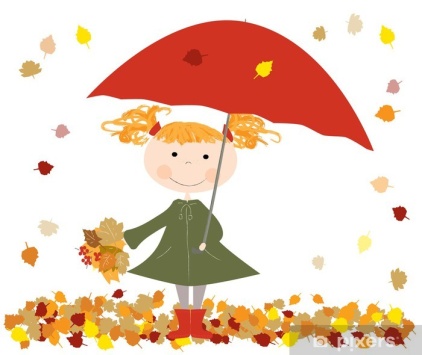 PÁTEK procvič si: https://zsbcupice.cz/hot-potatoes/anglictina/13.days-months/days-months7.htmVylušti si křížovkuŘEŠENÍUčebnice str. 51:1	Stůjte!2	Vy máte Bunkumova dinosaura!3	Wibble není tvůj dinosaurus. Ona je MŮJ domácí mazlíček.4	Příšera? Nebojím se příšer.5	Podívej se na tohle!6	Ach, ano? Podívej se na TOHLE!7	Polož mě dolů! Polož mě dolů!8	Pojďte. Tudy! Počkej, Same! Tam jsou sloni.9	Já vím!